San Borja,	de	, 202_Sra. Roxana CARDICH San JuanDirectora del Liceo Naval Almirante Guise - PEADYo,con	DNI	N°	 	identificado(a) padre/madre	y/o	representante	legal	de: 		  identificado con DNI N°	quien curso (a) estudios en el		grado del Nivel 	, año escolar  	,  en la Institución Educativa que dignamente dirige.Que,	por	motivos	de 	, solicito a Ud., tenga a bien autorizar el traslado / retiro de mi menor hijo(a), y se me expida la documentación correspondiente, de acuerdo a la Constancia de Vacante que se adjunta.Sin otro particular, quedo de usted. Atentamente,Nombres y apellidos (padre/madre y/o representante legal)DNI:  	Firma:  	Correos Electrónicos:  	HuellaNúmero de Contacto:  	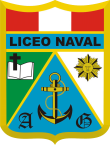 PROGRAMA DE EDUCACIÓN A DISTANCIA - LNAGSOLICITUD DE TRASLADO/RETIRO DE ESTUDIANTE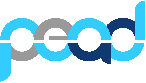 